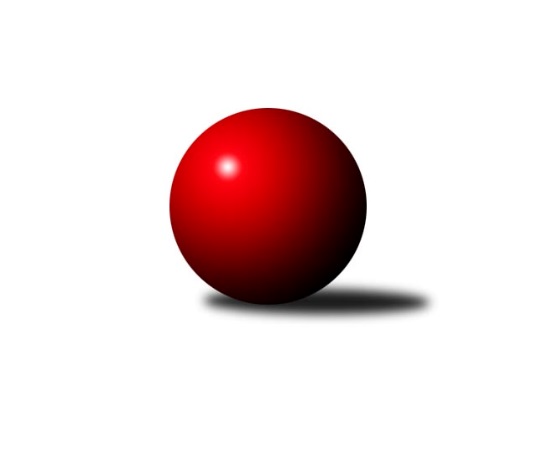 Č.1Ročník 2022/2023	23.4.2024 1.KLD D 2022/2023Statistika 1. kolaTabulka družstev:		družstvo	záp	výh	rem	proh	skore	sety	průměr	body	plné	dorážka	chyby	1.	TJ Třebíč	1	1	0	0	2 : 0 	(7.0 : 9.0)	1595	2	1093	502	22	2.	TJ Centropen Dačice	1	1	0	0	2 : 0 	(9.0 : 7.0)	1572	2	1063	509	20	3.	KK Orel Ivančice	1	1	0	0	2 : 0 	(3.0 : 1.0)	1493	2	1048	445	20	4.	KC Zlín	1	0	0	1	0 : 2 	(9.0 : 7.0)	1575	0	1093	482	27	5.	TJ Sokol Vracov	1	0	0	1	0 : 2 	(7.0 : 9.0)	1487	0	1054	433	35	6.	TJ Valašské Meziříčí	1	0	0	1	0 : 2 	(1.0 : 3.0)	1457	0	997	460	40Tabulka doma:		družstvo	záp	výh	rem	proh	skore	sety	průměr	body	maximum	minimum	1.	TJ Centropen Dačice	1	1	0	0	2 : 0 	(9.0 : 7.0)	1572	2	1572	1572	2.	KK Orel Ivančice	1	1	0	0	2 : 0 	(3.0 : 1.0)	1493	2	1493	1493	3.	TJ Sokol Vracov	0	0	0	0	0 : 0 	(0.0 : 0.0)	0	0	0	0	4.	TJ Valašské Meziříčí	0	0	0	0	0 : 0 	(0.0 : 0.0)	0	0	0	0	5.	TJ Třebíč	0	0	0	0	0 : 0 	(0.0 : 0.0)	0	0	0	0	6.	KC Zlín	1	0	0	1	0 : 2 	(9.0 : 7.0)	1575	0	1575	1575Tabulka venku:		družstvo	záp	výh	rem	proh	skore	sety	průměr	body	maximum	minimum	1.	TJ Třebíč	1	1	0	0	2 : 0 	(7.0 : 9.0)	1595	2	1595	1595	2.	KC Zlín	0	0	0	0	0 : 0 	(0.0 : 0.0)	0	0	0	0	3.	TJ Centropen Dačice	0	0	0	0	0 : 0 	(0.0 : 0.0)	0	0	0	0	4.	KK Orel Ivančice	0	0	0	0	0 : 0 	(0.0 : 0.0)	0	0	0	0	5.	TJ Sokol Vracov	1	0	0	1	0 : 2 	(7.0 : 9.0)	1487	0	1487	1487	6.	TJ Valašské Meziříčí	1	0	0	1	0 : 2 	(1.0 : 3.0)	1457	0	1457	1457Tabulka podzimní části:		družstvo	záp	výh	rem	proh	skore	sety	průměr	body	doma	venku	1.	TJ Třebíč	1	1	0	0	2 : 0 	(7.0 : 9.0)	1595	2 	0 	0 	0 	1 	0 	0	2.	TJ Centropen Dačice	1	1	0	0	2 : 0 	(9.0 : 7.0)	1572	2 	1 	0 	0 	0 	0 	0	3.	KK Orel Ivančice	1	1	0	0	2 : 0 	(3.0 : 1.0)	1493	2 	1 	0 	0 	0 	0 	0	4.	KC Zlín	1	0	0	1	0 : 2 	(9.0 : 7.0)	1575	0 	0 	0 	1 	0 	0 	0	5.	TJ Sokol Vracov	1	0	0	1	0 : 2 	(7.0 : 9.0)	1487	0 	0 	0 	0 	0 	0 	1	6.	TJ Valašské Meziříčí	1	0	0	1	0 : 2 	(1.0 : 3.0)	1457	0 	0 	0 	0 	0 	0 	1Tabulka jarní části:		družstvo	záp	výh	rem	proh	skore	sety	průměr	body	doma	venku	1.	KC Zlín	0	0	0	0	0 : 0 	(0.0 : 0.0)	0	0 	0 	0 	0 	0 	0 	0 	2.	TJ Sokol Vracov	0	0	0	0	0 : 0 	(0.0 : 0.0)	0	0 	0 	0 	0 	0 	0 	0 	3.	TJ Třebíč	0	0	0	0	0 : 0 	(0.0 : 0.0)	0	0 	0 	0 	0 	0 	0 	0 	4.	TJ Valašské Meziříčí	0	0	0	0	0 : 0 	(0.0 : 0.0)	0	0 	0 	0 	0 	0 	0 	0 	5.	KK Orel Ivančice	0	0	0	0	0 : 0 	(0.0 : 0.0)	0	0 	0 	0 	0 	0 	0 	0 	6.	TJ Centropen Dačice	0	0	0	0	0 : 0 	(0.0 : 0.0)	0	0 	0 	0 	0 	0 	0 	0 Zisk bodů pro družstvo:		jméno hráče	družstvo	body	zápasy	v %	dílčí body	sety	v %	1.	Filip Mlčoch 	KC Zlín 	2	/	1	(100%)		/		(%)	2.	Adam Straka 	TJ Třebíč 	2	/	1	(100%)		/		(%)	3.	Tereza Křížová 	TJ Centropen Dačice 	2	/	1	(100%)		/		(%)	4.	Vojtěch Šmarda 	KK Orel Ivančice 	2	/	1	(100%)		/		(%)	5.	Matyáš Doležal 	TJ Centropen Dačice 	2	/	1	(100%)		/		(%)	6.	Kristýna Macků 	TJ Centropen Dačice 	2	/	1	(100%)		/		(%)	7.	Jakub Votava 	TJ Třebíč 	2	/	1	(100%)		/		(%)	8.	Josef Vrbka 	TJ Třebíč 	2	/	1	(100%)		/		(%)	9.	Petr Bábík 	TJ Sokol Vracov 	2	/	1	(100%)		/		(%)	10.	Jan Svoboda 	KK Orel Ivančice 	2	/	1	(100%)		/		(%)	11.	Tomáš Juříček 	TJ Valašské Meziříčí 	2	/	1	(100%)		/		(%)	12.	Andrea Juříčková 	TJ Valašské Meziříčí 	2	/	1	(100%)		/		(%)	13.	Filip Raštica 	TJ Sokol Vracov 	0	/	1	(0%)		/		(%)	14.	Tomáš Vavro 	KC Zlín 	0	/	1	(0%)		/		(%)	15.	Jaroslav Harca 	TJ Sokol Vracov 	0	/	1	(0%)		/		(%)	16.	Lukáš Přikryl 	TJ Centropen Dačice 	0	/	1	(0%)		/		(%)	17.	Karolina Toncarová 	KC Zlín 	0	/	1	(0%)		/		(%)	18.	Jakub Vrubl 	TJ Valašské Meziříčí 	0	/	1	(0%)		/		(%)	19.	Adam Záhořák 	KC Zlín 	0	/	1	(0%)		/		(%)	20.	Leoš Kudělka 	TJ Sokol Vracov 	0	/	1	(0%)		/		(%)	21.	Jan Pipal 	KK Orel Ivančice 	0	/	1	(0%)		/		(%)	22.	Jakub Hrabovský 	TJ Valašské Meziříčí 	0	/	1	(0%)		/		(%)	23.	Martin Tenkl 	TJ Třebíč 	0	/	1	(0%)		/		(%)Průměry na kuželnách:		kuželna	průměr	plné	dorážka	chyby	výkon na hráče	1.	KC Zlín, 1-4	1585	1093	492	24.5	(396.3)	2.	TJ Centropen Dačice, 1-4	1529	1058	471	27.5	(382.4)	3.	KK Orel Ivančice, 1-4	1475	1022	452	30.0	(368.8)Nejlepší výkony na kuželnách:KC Zlín, 1-4TJ Třebíč	1595	1. kolo	Filip Mlčoch 	KC Zlín	543	1. koloKC Zlín	1575	1. kolo	Adam Straka 	TJ Třebíč	539	1. kolo		. kolo	Josef Vrbka 	TJ Třebíč	529	1. kolo		. kolo	Jakub Votava 	TJ Třebíč	527	1. kolo		. kolo	Tomáš Vavro 	KC Zlín	518	1. kolo		. kolo	Karolina Toncarová 	KC Zlín	514	1. kolo		. kolo	Martin Tenkl 	TJ Třebíč	507	1. kolo		. kolo	Adam Záhořák 	KC Zlín	443	1. koloTJ Centropen Dačice, 1-4TJ Centropen Dačice	1572	1. kolo	Matyáš Doležal 	TJ Centropen Dačice	566	1. koloTJ Sokol Vracov	1487	1. kolo	Jaroslav Harca 	TJ Sokol Vracov	532	1. kolo		. kolo	Tereza Křížová 	TJ Centropen Dačice	525	1. kolo		. kolo	Petr Bábík 	TJ Sokol Vracov	485	1. kolo		. kolo	Kristýna Macků 	TJ Centropen Dačice	481	1. kolo		. kolo	Filip Raštica 	TJ Sokol Vracov	470	1. kolo		. kolo	Lukáš Přikryl 	TJ Centropen Dačice	465	1. kolo		. kolo	Leoš Kudělka 	TJ Sokol Vracov	456	1. koloKK Orel Ivančice, 1-4KK Orel Ivančice	1493	1. kolo	Andrea Juříčková 	TJ Valašské Meziříčí	527	1. koloTJ Valašské Meziříčí	1457	1. kolo	Jan Svoboda 	KK Orel Ivančice	516	1. kolo		. kolo	Vojtěch Šmarda 	KK Orel Ivančice	514	1. kolo		. kolo	Jakub Hrabovský 	TJ Valašské Meziříčí	468	1. kolo		. kolo	Jan Pipal 	KK Orel Ivančice	463	1. kolo		. kolo	Tomáš Juříček 	TJ Valašské Meziříčí	462	1. kolo		. kolo	Jakub Vrubl 	TJ Valašské Meziříčí	452	1. koloČetnost výsledků:	2.0 : 0.0	2x	0.0 : 2.0	1x